Об утверждении  муниципальногократкосрочного плана реализациив 2024-2026 годах Республиканской программы  капитального ремонта общего имуществав многоквартирных  домах, расположенных на территории Чувашской Республики, на 2014 -2055 годы в Яльчикском муниципальном округе Чувашской Республики	Во исполнение закона Чувашской Республики от 30.07.2013 года №41 «О регулировании отдельных правоотношений  в сфере  организации   проведения капитального  ремонта общего имущества в многоквартирных домах, расположенных  на территории Чувашской Республики»,  в соответствии  с постановлением Кабинета  Министров Чувашской Республики от  14.03.2014 года №77 «Об утверждении Республиканской  программы капитального  ремонта общего имущества  в многоквартирных домах, расположенных  на территории Чувашской Республики, на 2014-2055 годы и Порядка  разработки  и  утверждения краткосрочных   республиканского и муниципальных планов реализации  Республиканской  программы капитального  ремонта  общего имущества в многоквартирных домах, расположенных на территории Чувашской  Республики, на  2014-2055 годы» администрация Яльчикского муниципального округа Чувашской Республики  п о с т а н о в л я е т:	1.Утвердить  прилагаемый  муниципальный краткосрочный  план реализации  в 2024-2026 годах Республиканской  программы  капитального  ремонта общего имущества  в  многоквартирных  домах , расположенных на территории Чувашской Республики, на  2014-2055 годы  в Яльчикском муниципальном округе Чувашской Республики.	2.Контроль за исполнением настоящего постановления возложить  на  Управление по благоустройству и развитию территорий администрации  Яльчикского муниципального округа   Чувашской Республики.3.Настоящее постановление вступает  в законную силу  после его официального опубликования.Глава  Яльчикского муниципального округа Чувашской Республики                                                                         Л.В.Левый Чёваш РеспубликиЕлч.к муниципаллăокруг.Елч.к муниципаллёокруг.надминистраций.ЙЫШЁНУ2023 =?август¸н 10-м.ш. №  704 Елч.к ял.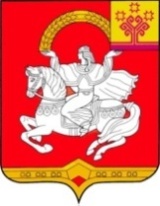 Чувашская  РеспубликаЯльчикскиймуниципальный округАдминистрацияЯльчикскогомуниципального округа 	ПОСТАНОВЛЕНИЕ10  августа  . № 704  село Яльчики